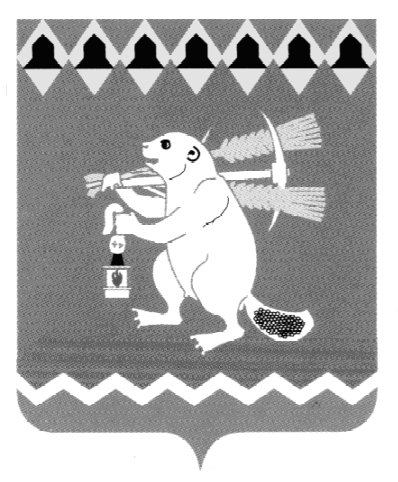 Глава Артемовского городского округа ПОСТАНОВЛЕНИЕот 23.12.2019                                                                                              № 55-ПГОб использовании сетевого издания для официального опубликования(обнародования) муниципальных правовых актов, соглашений и иной
информации о деятельности органов местного самоуправления Артемовского городского округаВ целях обеспечения официального опубликования (обнародования) муниципальных правовых актов, обсуждения проектов муниципальных правовых актов по вопросам местного значения, доведения до сведения жителей муниципального образования официальной информации о социально- экономическом и культурном развитии Артемовского городского округа, о развитии его общественной инфраструктуры и иной официальной информации, в соответствии с частью первой статьи 7 Закона Российской Федерации от 27 декабря 1991 года № 2124-1 «О средствах массовой информаций», частью 2 статьи 47 Федерального закона от 06 октября 2003 года № 131-ФЗ «Об общих принципах организации местного самоуправления в Российской Федерации», решением Думы Артемовского городского округа от 07.11.2019 № 606 «О внесении изменений в Устав Артемовского городского округа», руководствуясь статьей 28 Устава Артемовского городского округа,ПОСТАНОВЛЯЮ:Использовать для официального опубликования (обнародования) муниципальных правовых актов Артемовского городского округа, соглашений, заключаемых с органами местного самоуправления, (далее - МПА, соглашения) сетевое издание, зарегистрированное в качестве средства массовой информации для опубликования муниципальных правовых актов - Официальный портал правовой информации Артемовского городского округа в информационно-телекоммуникационной сети «Интернет». Разработчикам проектов МПА обеспечить указание в МПА, наряду с опубликованием в газете «Артемовский рабочий» и размещением на официальных телекоммуникационной сети «Интернет», информацию об их опубликовании (размещении) на Официальном портале правовой информации Артемовского городского округа в информационно-телекоммуникационной сети «Интернет» (www-артемовский-право.рф) (далее - сетевое издание).Органам местного самоуправления Артемовского городского округа направлять в Муниципальное бюджетное учреждение «Издатель», одновременно с направлением изданных муниципальных нормативных правовых актов (далее - МНПА), подлежащих опубликованию в газете «Артемовский рабочий», их электронные образы, подписанные электронной цифровой подписью руководителя органа местного самоуправления (лица, их издавшего), размером не более 15 Мб.Думе Артемовского городского округа (Трофимов К.М.) направлять главе Артемовского городского округа для обнародования в соответствии с частью 13 статьи 35, частью 8 статьи 44 Федерального закона от 06 октября 2003 года № 131-ФЗ «Об общих принципах организации местного самоуправления в Российской Федерации», одновременно с направлением принятых Думой Артемовского городского округа МНПА на бумажном носителе, их электронные образы, подписанные электронной цифровой подписью председателя Думы Артемовского городского округа, размером не более 15 Мб.Муниципальному бюджетному учреждению Артемовского городского округа «Издатель» (Татаринова К.Б.):обеспечивать опубликование (обнародование) полных текстов МПА и соглашений в сетевом издании в день их поступления, если они представлены до 16-00, в остальных случаях - не позднее следующего рабочего дня;в случае опубликования (размещения) полного текста МПА в сетевом издании объемные графические и табличные приложения к нему в газете «Артемовский рабочий» не опубликовывать.Комитету по управлению муниципальным имуществом Артемовского городского округа (Юсупова В.А.):внести изменения в Устав Муниципального бюджетного учреждения Артемовского городского округа «Издатель», дополнив его видом деятельности «Производство и выпуск сетевого издания»;формировать муниципальное задание Муниципальному бюджетному учреждению Артемовского городского округа «Издатель» с учетом услуги (работы) «Производство и выпуск сетевого издания».Постановление опубликовать в газете «Артемовский рабочий», разместить на Официальном портале правовой информации Артемовского городского округа (www-артемовский-право.рф), на официальном сайте Артемовского городского округа в информационно-телекоммуникационной сети «Интернет».Контроль за исполнением постановления оставляю за собой.Глава Артемовского городского округа                                   А.В. Самочернов